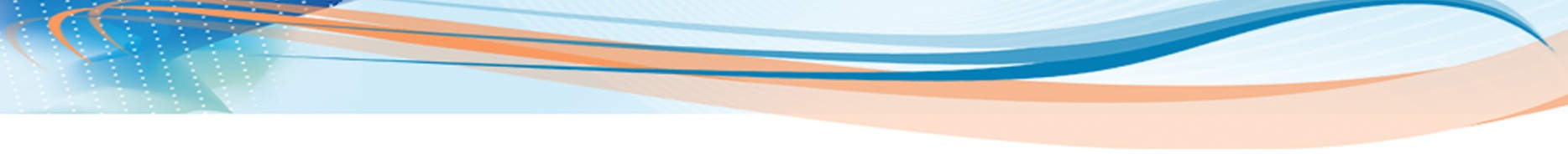 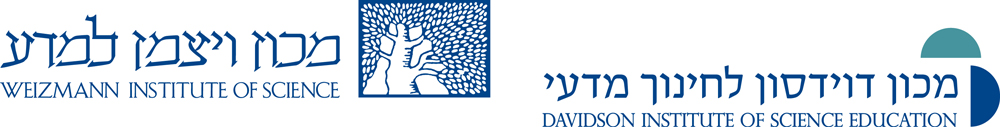 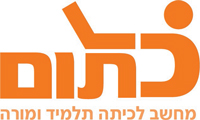 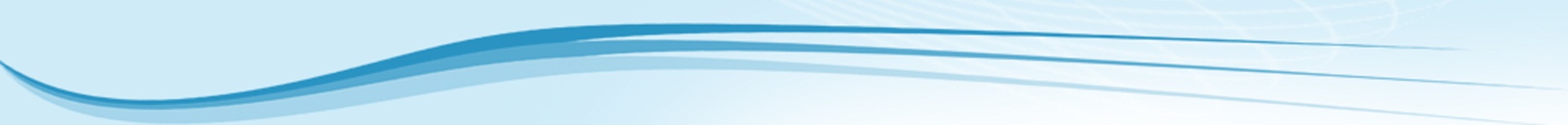 פעילות פתיחת נושא בעיות קיצון – הוראות למורה
מטרות הפעילות: מציאת הפתרון המתאים ביותר ("הטוב ביותר") מבין כל הפתרונות האפשריים לבעיה נתונה קישור למציאת נקודות קיצון מוחלטות בכלי טכנולוגי ולאחר מכן בכלים של חשבון דיפרנציאלי. מהלך הפעילות:הצגת הבעיה במליאה:החצר המלבנית בעלת השטח הגדול ביותרלרשותנו 20 מטר של גדר ואני מעוניינים לבנות חצר בעלת השטח הגדול ביותר.
מהו השטח הגדול ביותר של חצר שנוכל לבנות?מהן מידות החצר המלבנית במקרה זה?התלמידים יעלו פתרונות אפשריים.
כדאי לארגן על הלוח את ההצעות בטבלה (מומלץ לסרטט את המלבנים השונים משמאל לטבלה). פתחו את היישומון שימו לב,  יש לעדכן את הקישור בקובץ התלמיד על מנת שהיישומון ייפתח. את קובץ היישומון לפעילות יש להוריד ממאגר הפעילויות, לשמור ולערוך את הקישור בקובץ התלמיד. 
בלוח הסרטוט הימני סמנוV  במשבצת של "עקוב אחר השתנות השטח" 
ובלוח הסרטוט השמאלי גררו את הנקודה A.
מה מתארת הפונקציה שהתקבלה בלוח סרטוט הימני?_________________________
אמתו את השערתכם בעזרת הסרטוט הדינאמי.
השטח המקסימלי של החצר המלבנית שנוכל לבנות: __________מיימדי החצר המלבנית במקרה זה הם:___________איזה מלבן מיוחד קיבלתם? _________
תחום ההגדרה של הפונקציה המתוארת בבעיה: ____________
המלצות: כתיבת האורכים של שתי הצלעות (ולא רק צלע אחת) בטבלה מסייעת בקביעת תחום ההגדרה. 
במהלך הדיון על הפתרון "הטוב ביותר", כלומר זה שנותן לנו את גודל השטח המקסימלי, עולה הצורך לאמת את ההשערה שקיבלנו. חשוב להוביל במהלך הדיון את התלמידים להגיע לקשר עם חקירת הפונקציה ומציאת המקסימום המוחלט שלה. דיון במינימום המוחלט ובנקודות קצה התחום יובילו לדיון במקרים קיצוניים מנוונים שמטעמי נוחות נכללים בתחום ההגדרה של הבעיה.   
שנו לגודל אחר את היקף המלבן במשבצת  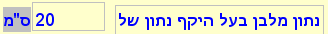 גררו את הנקודה A. 
איזה מלבן נותן את השטח המקסימלי?______________נסו ערכים נוספים והוכיחו באופן כללי את השערתכם.שם המדריכה: יפית אביטל שם הפעילות:בעיות קיצון – פעילות פתיחהתחום תוכן, שכבת גיל:כיתות י', 4-5 יח"לשנת פיתוח:תשע"ו, 2016אורך צלע aצלע bשטח החצר המלבנית123456xS(x)=             